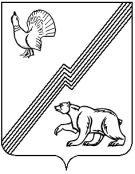 АДМИНИСТРАЦИЯ ГОРОДА ЮГОРСКАХанты-Мансийского автономного округа – Югры ПОСТАНОВЛЕНИЕот 20 февраля 2020 года								          № 299 О бюджетном прогнозе города Югорска на период до 2036 годаВ соответствии со  статьей  170.1 Бюджетного кодекса Российской Федерации, постановлением администрации города Югорска от 13.04.2016 № 830 «О Порядке разработки бюджетного прогноза города Югорска на долгосрочный период»:1. Утвердить бюджетный прогноз города Югорска на период до 2036 года (приложение).  2. Опубликовать постановление в официальном печатном издании города Югорска                   и разместить на официальном сайте органов местного самоуправления города Югорска.3. Контроль за выполнением постановления возложить на директора департамента финансов администрации города Югорска И.Ю. Мальцеву.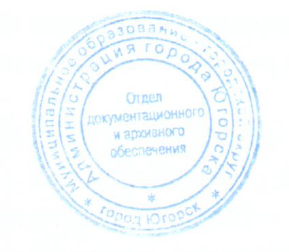 Глава города Югорска	         						      	          А.В. БородкинПриложениек постановлениюадминистрации города Югорскаот 20 февраля 2020 года № 299  Бюджетный прогноз города Югорскана период до 2036 годаБюджетный прогноз города Югорска (далее – Бюджетный прогноз) разработан в соответствии со статьей 170.1 Бюджетного кодекса Российской Федерации, постановлением администрации города Югорска от 13.04.2016 № 830 «О Порядке разработки бюджетного прогноза города Югорска на долгосрочный период».В условиях программно-целевого метода формирования и исполнения бюджета города Югорска целью долгосрочного бюджетного планирования является обеспечение предсказуемости бюджета города Югорска для проведения ответственной бюджетной и налоговой политики города Югорска, повышения эффективности управления муниципальными финансами.Наличие долгосрочных оценок ключевых показателей бюджета города Югорска создает условия для принятия обоснованных решений при формировании проекта бюджета города Югорска на очередной финансовый год и на плановый период, позволяет учитывать их последствия с точки зрения влияния на сбалансированность бюджетов будущих периодов, заблаговременно оценивать и предотвращать бюджетные риски.При разработке Бюджетного прогноза учтены  стратегические цели и задачи, сформулированные в Указе Президента Российской Федерации от 07.05.2018 № 204 «О национальных целях и стратегических задачах развития Российской Федерации на период до 2024 года» (далее также - Указ № 204), положения Стратегии социально - экономического развития муниципального образования город Югорск до 2020 года и на период до 2030 года, муниципальных программ города Югорска, Основных направлений бюджетной и налоговой политики города Югорска. Бюджетный прогноз разработан на основе прогноза социально-экономического развития города Югорска на период до 2036 года (далее - Долгосрочный прогноз).Отталкиваясь от экономической ситуации и необходимости реализации ключевых целей, обозначенных Президентом Российской Федерации, Бюджетный прогноз:обеспечивает открытость и предсказуемость параметров бюджета города Югорска, а также базовых принципов и условий реализации бюджетной и налоговой политики города Югорска;обеспечивает полноту учета и прогнозирования финансовых и нефинансовых ресурсов (активов), обязательств и регулятивных инструментов, используемых для достижения целей и результатов бюджетной политики города Югорска;дает оценку возможных рисков прогнозов, положенных в основу долгосрочной бюджетной политики, а также влияет на соблюдение мер, направленных на повышение устойчивости функционирования бюджетной системы города Югорска;рассчитан с учетом размера муниципального долга и сохранения муниципального долга на экономически безопасном уровне (уровне, позволяющем обеспечивать привлечение заемных средств на условиях реальной возможности обслуживания и погашения принятых и принимаемых обязательств).В целях обеспечения точности оценок параметров бюджетной системы города Югорска и результативности применяемых подходов и решений Бюджетный прогноз необходимо регулярно актуализировать, в том числе при изменении социально-экономической ситуации, оценок рисков для бюджетной системы.  1. Основные итоги реализации бюджетной политики города Югорска, условия формирования Бюджетного прогноза в текущем периодеБюджетная политика города Югорска в течение ряда лет направлена на решение социально-экономических задач, способствующих повышению уровня жизни населения, повышению доходной части бюджета, повышению качества предоставляемых муниципальных услуг (работ), повышению эффективности управления муниципальными финансами.В ходе реализации бюджетного процесса бюджетная политика города Югорска направлена на обеспечение преемственности реализации бюджетной  политики прошлых лет и ежегодно корректируется с учетом текущей экономической ситуации в стране и прогнозируемого уровня инфляции, что позволило:сохранить социальную и экономическую стабильность в городе Югорске;обеспечить сбалансированность и устойчивость бюджета города Югорска.На протяжении ряда лет бюджет города Югорска утверждался на основе муниципальных программ города Югорска, что позволило обеспечить взаимосвязь объемов бюджетных ассигнований с целевыми показателями реализации муниципальных программ города Югорска.Высокая зависимость доходной части бюджета города от объема межбюджетных трансфертов, поступающих в бюджет, влечет за собой неопределенность в прогнозах на долгосрочный период времени и необходимость корректировки его основных параметров. Благодаря внедрению программно-целевых методов управления, применению умеренно-консервативных оценок доходной базы город Югорск характеризуется стабильным социально- экономическим положением.Реализация бюджетной политики города Югорска осуществлялась на принципах обеспечения устойчивости и сбалансированности бюджетной системы города Югорска в условиях изменений налогового, бюджетного законодательства, а также перераспределения полномочий между уровнями публичной власти.В условиях ограниченности бюджетных ресурсов достижение национальных целей по ускорению темпов экономического роста, увеличению численности населения, повышению уровня жизни граждан, созданию комфортных условий для проживания и самореализации граждан должно осуществляться в городе Югорске за счет повышения эффективности муниципальных расходов бюджета города Югорска, привлечения в экономику города частных инвестиций, создания комфортных условий ведения бизнеса, повышения производительности труда.Исходя из задач, поставленных Президентом Российской Федерации и Правительством Российской Федерации, Правительством Ханты-Мансийского автономного округа — Югры, приоритетом бюджетной политики в области доходов является:сохранение положительной динамики поступления доходов бюджета города Югорска;повышение доходного потенциала и реалистичность прогнозирования доходной базы бюджета города Югорска.Бюджетная политика в области доходов  нацелена на сохранение и развитие налогового потенциала в целях обеспечения роста доходной части бюджета города Югорска, повышение качества жизни населения, поддержку инвестиционной и предпринимательской активности в городе Югорске.Положительной динамике бюджетных поступлений способствовало решение следующих задач:оптимизация состава налоговых льгот по местным налогам с учетом оценки их бюджетной, экономической, социальной эффективности и налоговых ставок;содействие инвестиционной деятельности и дальнейшему развитию субъектов малого предпринимательства, осуществляющих деятельность в приоритетных отраслях экономики; продолжение работы по вовлечению в налоговый оборот отдельных объектов недвижимости и земельных участков; совместная работа органов местного самоуправления с главными администраторами доходов, направленная на повышение фактической собираемости доходов, формирующих местный бюджет, укрепление налоговой дисциплины и легализацию налоговой базы;взаимодействие с крупнейшими налогоплательщиками в целях наиболее достоверного планирования доходной части бюджета и предотвращения снижения платежей в бюджет;проведение адресной работы с налогоплательщиками, допускающими выплаты официальной заработной платы в размере ниже прожиточного минимума и налогоплательщиками, имеющими задолженности по налогам и сборам.Реализация бюджетной политики города Югорска в части формирования расходов бюджета города Югорска направлена в первую очередь на решение задач и достижение национальных целей, обозначенных Президентом Российской Федерации. Ключевым условием обеспечения на территории города Югорска достижения национальных целей развития является реализация мер по повышению эффективности управления бюджетными расходами по следующим направлениям:интеграция национальных проектов в муниципальные программы города Югорска;расширение практики осуществления бюджетных расходов на проектных принципах управления;внедрение системы управления налоговыми расходами;постоянная работа по укреплению платежной и налоговой дисциплины;совершенствование управления муниципальным имуществом и сетью учреждений;повышение качества планирования расходов на финансовое обеспечение муниципальных заданий на оказание муниципальных услуг (выполнение работ);развитие конкурентной модели оказания муниципальных услуг, обеспечивающей повышение качества их предоставления;совершенствование технологий и процедур планирования, исполнения расходов бюджета города Югорска;совершенствование механизмов мониторинга и контроля реализации муниципальных программ города Югорска;обеспечение открытости бюджетного процесса и вовлечения в него граждан.Обеспечено обособление бюджетных ассигнований: каждому региональному проекту присвоено уникальное буквенное обозначение, которое присутствует в коде соответствующего федерального проекта, что позволяет обеспечить прозрачность и возможность осуществления контроля использования бюджетных средств, выделенных на участие в реализации регионального проекта.В целях эффективного использования бюджетных средств и минимизации рисков неисполнения мероприятий региональных проектов законодательно установлена возможность перераспределять бюджетные ассигнования, предусмотренные на участие в реализации региональных проектов, путем внесения изменений в сводную бюджетную роспись бюджета города Югорска.Реализация региональных проектов осуществляется на основе проектного управления. Достижение установленных показателей результативности и эффективности использования бюджетных средств предполагается с помощью повышения качества внутреннего финансового контроля.Выявлению неэффективно используемых ресурсов с целью их перенаправления на решение приоритетных задач будет способствовать введение в систему управления муниципальными финансами города Югорска обзоров бюджетных расходов.В перспективе результаты таких обзоров должны быть положены в основу принятия решений о целесообразности и актуальности продолжения осуществления расходов за счет средств бюджета города Югорска.Бюджетный прогноз в текущем периоде сформирован на основе муниципальных программ, которые утверждены в новой структуре и включают мероприятия, направленные на реализацию национальных проектов на принципах проектного управления.Сохранен социальный аспект расходов бюджета, их удельный вес в программных расходах составляет свыше 65,0%. В бюджете города Югорска обеспечено выполнение всех социальных обязательств перед гражданами города. В текущем периоде будет проведена работа по дальнейшему совершенствованию процедур и технологий формирования бюджета города Югорска посредством осуществления перехода к планированию с использованием Web - технологий, внедрением единой системы обоснования расходов, охватывающей главных распорядителей и получателей средств бюджета города Югорска.Бюджетный прогноз в текущем периоде сформирован с учетом основных направлений бюджетной и налоговой политики города Югоска на 2020 - 2022 годы, которые разработаны на основании сценарных условий базового варианта прогноза социально - экономического развития города Югорска на 2020 год и на плановый период 2021 и 2022 годов, характеризующего развитие экономики в условиях сохранения консервативных тенденций.2. Параметры вариантов Долгосрочного прогноза и обоснования выбора варианта Долгосрочного прогноза в качестве базового для целей Бюджетного прогнозаБюджетный прогноз разрабатывается в условиях существенного изменения внешних условий функционирования российской экономики по сравнению с предшествующим десятилетием.В этих условиях необходимо сформировать на долгосрочный период такой вариант развития бюджета города Югорска, который позволит обеспечить его сбалансированность и устойчивость при безусловном выполнении принятых и принимаемых бюджетных обязательств.При формировании Бюджетного прогноза рассматривались основные показатели Долгосрочного прогноза, который разработан в двух вариантах: базовом и целевом.В базовый сценарий Долгосрочного прогноза заложены предпосылки полной реализации разработанного Правительством Российской Федерации комплекса мер, направленных на обеспечение ускорения темпов экономического роста и улучшение демографической ситуации, а также планы и программы развития предприятий, учреждений и организаций, осуществляющих деятельность на территории города.Целевой вариант Долгосрочного прогноза отражает развитие экономики в условиях реализации активной государственной политики, направленной на улучшение инвестиционного климата, повышение конкурентоспособности и эффективности бизнеса, на стимулирование экономического роста и модернизации, а также на повышение эффективности расходов бюджета.Бюджетное планирование необходимо строить на консервативном подходе, так как ошибка в результате чрезмерного оптимизма может создать риск крайне негативных социально-экономических исходов, тогда как консервативный подход влечет за собой значительно меньше отрицательных последствий. Отсюда предпочтительным при выборе варианта в качестве основного для целей Бюджетного прогноза является базовый сценарий.Бюджетный прогноз на предстоящий период должен в полной мере учитывать прогнозируемые риски развития экономики и предусматривать адекватные меры по минимизации их неблагоприятного влияния на качество жизни населения города Югорска. На долгосрочный период основными направлениями работы должны стать мероприятия, обеспечивающие бюджетную устойчивость и общую экономическую стабильность.К числу основных рисков, влияющих на сбалансированность бюджета города Югорска, относятся значимость безвозмездных поступлений в формировании доходов бюджета, высокий уровень дотационности городского бюджета, низкая доля местных налогов в структуре доходов бюджета, зависимость доходов бюджета от предпринимательской деятельности, от экономической стабильности.Основными целями и задачами на прогнозный период для достижения устойчивого развития экономики и создания условий для роста производственной, финансовой и инвестиционной активности города Югорска являются:повышение инвестиционной привлекательности города;формирование бюджета города Югорска, ориентированного на результат;реформирование сферы жилищно-коммунального хозяйства;более полная мобилизация налоговых и неналоговых платежей и эффективное использование налогового потенциала;создание эффективной, сбалансированной и доступной системы предоставления муниципальных услуг;создание условий для удовлетворения потребности населения в комфортном жилье;сохранение и увеличение занятости населения;создание благоприятных условий для развития сферы малого и среднего предпринимательства;создание возможностей для расширения рынка сельскохозяйственной продукции, сырья и продовольствия;обеспечение доступности и повышение качества услуг в сфере образования;повышение доступности медицинских услуг;укрепление материально-технической базы объектов социальной сферы.Учет положений бюджетного прогноза на долгосрочный период позволит обеспечить достижение стратегических целей социально- экономического развития города Югорска.3. Основные подходы к формированию  бюджетной  политики города Югорска
на долгосрочный периодВ условиях решения ключевых задач, поставленных Президентом Российской Федерации в качестве национальных целей развития страны, основные подходы к формированию бюджетной и налоговой политики города Югорска на долгосрочный период ориентированы на сохранение устойчивости и сбалансированности бюджетной системы, повышение качества жизни населения города Югорска и рост его благосостояния.Инструменты бюджетной политики на долгосрочный период будут направлены на противодействие факторам нестабильности – бюджетному дефициту, возникновению нефинансируемых (неисполняемых) расходных обязательств, росту долговой нагрузки. Приоритетами бюджетной политики в области доходов продолжают оставаться обеспечение сбалансированности и финансовой устойчивости бюджетной системы города Югорска.Достижение заданных приоритетов будет осуществляться путём расширения доходной базы бюджета города Югорска, в том числе за счет повышения собираемости доходов                           и дополнительных мер по изысканию финансовых резервов.Мероприятиями по решению поставленных задач в области доходов, как                                    и в предыдущие годы, станут:обеспечение поступлений в бюджет города Югорска доходных источников                            в запланированных объемах. Продолжится работа по обеспечению взаимодействия                                  и координации деятельности администрации города и федеральных фискальных, правоохранительных и контролирующих органов по вопросам мобилизации доходов бюджета города Югорска;реализация мероприятий, направленных на повышение эффективности использования имущества и земельных участков, находящихся в муниципальной собственности; повышение уровня ответственности главных администраторов доходов бюджета города Югорска. Продолжит действовать система мониторинга качества финансового менеджмента, осуществляемого главными администраторами доходов бюджета города Югорска, позволяющая повысить эффективность и качество управления муниципальными финансами. В части администрирования налоговых и неналоговых доходов требуется повысить уровень их собираемости;сотрудничество и информационное взаимодействие с крупнейшими налогоплательщиками города Югорска.Бюджетная политика в части формирования расходов бюджета города Югорска                       по-прежнему будет направлена на решение задач и достижение стратегических целей, обозначенных Президентом Российской Федерации, а также реализацию мер повышения эффективности бюджетных расходов по направлениям, обозначенным в предыдущем бюджетном цикле и Плане мероприятий по реализации Концепции повышения эффективности бюджетных расходов в 2019 – 2024 годах в Ханты-Мансийском автономном округе – Югре.Выявлению неэффективно используемых ресурсов с целью их перенаправления                        на решение приоритетных задач будет способствовать введение в систему управления муниципальными финансами города Югорска обзоров бюджетных расходов.В перспективе результаты таких обзоров должны быть положены в основу принятия решений о целесообразности и актуальности продолжения осуществления расходов за счет средств бюджета города Югорска.Особое внимание должно быть уделено обоснованности механизмов реализации и ресурсного обеспечения муниципальных программ города Югорска, их ориентации на достижение стратегических целей социально – экономического развития города Югорска.В целом необходимо продолжить практику и совершенствование системы ежегодного анализа эффективности расходов по каждому направлению, в том числе динамики достижения соответствующих целевых показателей, показателей эффективности управления имуществом, результатов предоставления налоговых льгот.  С целью вовлечения частных инвестиций в экономику города планируется реализация проектов в соответствии с концессионными соглашениями, соглашениями о муниципально-частном партнерстве.При осуществлении бюджетных инвестиций в объекты муниципальной собственности               в качестве приоритетов инвестиционной деятельности планируется концентрировать ресурсы на завершение объектов высокой степени готовности, объектов, строительство которых способствует достижению принятых муниципальными программами города Югорска целевых показателей, а также объектов, строительство которых обеспечивается привлечением средств из регионального бюджета и за счет внебюджетных источников. 4. Прогноз основных характеристик бюджета города Югорска Прогноз основных характеристик бюджета города Югорска, основанный на базовом варианте социально - экономического развития города Югорска, приведен в таблице 1.Прогноз основных характеристик бюджета города Югорска, основанный на целевом варианте социально - экономического развития города Югорска, приведен в таблице 2.Показатели финансового обеспечения муниципальных программ города Югорска на период их действия, а также прогноз расходов бюджета города Югорска на осуществление непрограммных направлений деятельности приведены в таблице 3. 5. Анализ основных рисков, возникающих в процессе реализации различных сценариев Бюджетного прогноза В сфере бюджетной политики риски невыполнения плановых расходных обязательств зависят от множества внешних и внутренних факторов. Внешним фактором риска зачастую является бюджетная политика Российской Федерации, субъекта Российской Федерации в части перераспределения дополнительных полномочий на уровень муниципалитетов, внесения изменений в межбюджетные отношения или принятия решений, приводящих к увеличению стоимости расходных обязательств муниципалитетов, изменения федерального и регионального законодательства, приводящие к выпадающим доходам бюджета. Данные меры могут повлечь за собой значительное увеличение расходной нагрузки на бюджет городского округа или сокращение объема и количества межбюджетных трансфертов, предоставляемых из бюджетов других уровней. Кроме того, рост стоимости расходных обязательств может быть обусловлен неблагоприятными экономическими условиями, ростом инфляции и цен на услуги естественных монополий.Возможность оценки и создания условий для минимизации рисков несбалансированности бюджета города Югорска является одной из ключевых задач Бюджетного прогноза.К числу основных рисков относятся:снижение поступлений собственных доходов за счет изменения нормативов отчислений;высокая степень неопределенности объемов поступлений в долгосрочном периоде межбюджетных трансфертов в виде дотаций, субсидий, субвенций и иных межбюджетных трансфертов;принятие новых расходных обязательств, обусловленное, в том числе решениями                         на федеральном уровне и уровне субъекта Российской Федерации, без наличия соответствующих источников финансирования; рост уровня безработицы, снижение численности населения в трудоспособном возрасте и, как следствие, уменьшение поступления в бюджет городского округа налога на доходы физических лиц – основного доходного источника бюджета города Югорска;рост уровня инфляции;сокращение (отсутствие интенсивного роста) инвестиций в основной капитал;ограничение возможности привлечения кредитных ресурсов на финансовом рынке.            Бюджетный прогноз в полной мере учитывает прогнозируемые риски развития экономики, предусматривает адекватные меры по минимизации их неблагоприятного влияния на качество жизни населения города Югорска.            Основными механизмами управления рисками на долгосрочный период являются:           повышение доходного потенциала бюджета города Югорска;           отсутствие муниципального долга, или, в случае планирования, поддержание его на экономически безопасном уровне.           Общий подход к минимизации возможных угроз несбалансированности бюджета города Югорска заключается в возможности обеспечения действующих расходных обязательств города без сокращения расходов на реализацию принятых решений.С учетом этого, в целях обеспечения сбалансированности в случае сокращения доходов бюджета города Югорска в долгосрочном периоде, в первую очередь будут сокращены условно-утвержденные объемы бюджетных ассигнований.Дополнительно в долгосрочном периоде будет продолжена работа по повышению качества управления муниципальными финансами и эффективности использования бюджетных средств.Таблица 1Прогноз основных характеристик бюджета города Югорска, основанный на базовом варианте социально – экономического развития города Югорска																                               тыс. рублей Таблица 2Прогноз основных характеристик бюджета города Югорска, основанный на целевом варианте социально – экономического развития города Югорска																                                тыс. рублей Таблица 3Показатели финансового обеспечения муниципальных программ города Югорска на период их действия, а также прогноз расходов бюджета города Югорска на осуществление непрограммных направлений деятельности																                                тыс. рублей №Наименование показателя2020год2021год2022год2023год2024год2025год2026-2030 годы2031-2036годыБюджет города ЮгорскаБюджет города ЮгорскаБюджет города ЮгорскаБюджет города ЮгорскаБюджет города ЮгорскаБюджет города ЮгорскаБюджет города ЮгорскаБюджет города Югорска1.Доходы бюджета - всего3 287 684,53 126 519,83 737 501,13 186 498,73 205 041,03 302 471,217 076 023,421 181 637,5в том числе:1.1.- налоговые и неналоговые доходы1 435 969,11 381 591,41 418 545,31 437 806,61 456 348,91 474 077,57 552 993,49 440 734,61.2.- безвозмездные поступления1 851 715,41 744 928,42 318 955,81 748 692,11 748 692,11 828 393,79 523 030,011 740 902,92.Расходы бюджета – всего3 387 684,53 206 519,83 787 501,13 124 912,73 133 627,53 218 675,116 960 823,421 181 637,53.Дефицит (-) /Профицит (+)-100 000,0-80 000,0-50 000,061 586,071 413,583 796,1115 200,000,04.Объем муниципального долга на 1 января соответствующего финансового года 380 000,0330 000,0300 000,0240 000,0180 000,0110 000,000,00,0№Наименование показателя2020год2021год2022год2023год2024год2025год2026-2030 годы2031-2036годыБюджет города ЮгорскаБюджет города ЮгорскаБюджет города ЮгорскаБюджет города ЮгорскаБюджет города ЮгорскаБюджет города ЮгорскаБюджет города ЮгорскаБюджет города Югорска1.Доходы бюджета - всего3 397 684,53 497 000,03 748 600,03 193 400,03 206 427,53 312 675,117 214 723,421 320 000,0в том числе:1.1.- налоговые  и неналоговые доходы1 536 447,11 723 201,61 420 477,51 439 400,01 442 627,51 456 675,17 638 323,49 499 600,01.2.- безвозмездные поступления1 861 237,41 773 798,42 328 122,51 754 000,01 763 800,01 856 000,09 576 400,011 820 400,02.Расходы бюджета – всего3 487 684,53 557 000,03 788 600,03 131 200,03 135 200,03 220 675,117 214 723,421 320 000,03.Дефицит (-) /Профицит (+)-90 000,0-60 000,0-40 000,062 200,071 227,592 000,00,00,04.Объем муниципального долга на 1 января соответствующего финансового года 370 000,0320 000,0280 000,0220 000,0150 000,060 000,00,00,0Наименование показателя2020 год2021 год2022 год2023 год2024 год2025 год2026-2030 годы2031-2036 годы123456789Расходы города Югорска на реализацию муниципальных программ3 366 481,03 146 719,83 692 701,13 103 413,33 112 128,13 197 175,116 853 323,4в том числе на муниципальные программы города Югорска:в том числе на муниципальные программы города Югорска:в том числе на муниципальные программы города Югорска:в том числе на муниципальные программы города Югорска:в том числе на муниципальные программы города Югорска:в том числе на муниципальные программы города Югорска:в том числе на муниципальные программы города Югорска:в том числе на муниципальные программы города Югорска:в том числе на муниципальные программы города Югорска:Отдых и оздоровление детей23 834,320 271,020 271,020 271,020 271,020 271,0101 355,0Развитие образования1 664 863,11 630 243,02 248 181,71 718 799,81 728 139,41 816 696,19 770 734,1Культурное пространство264 810,3274 477,1250 693,9242 811,3242 711,3242 781,31 213 656,5Развитие физической культуры и спорта152 193,0133 613,0103 667,1108 700,0108 700,0108 700,0593 500,0Молодежная политика и организация временного трудоустройства54 950,353 817,053 797,952 226,652 226,652 226,6261 103,0Развитие жилищной сферы105 511,594 987,3112 988,794 859,694 859,694 859,6503 888,5Развитие жилищно-коммунального комплекса и повышение энергетической эффективности198 820,0120 838,199 380,799 930,799 930,799 930,7501 042,5Автомобильные дороги, транспорт и городская среда237 011,5200 894,3201 404,2197 310,0197 310,0195 510,01 077 550,0Управление муниципальным имуществом54 891,350 600,050 600,049 500,049 500,049 500,0247 500,0Охрана окружающей среды, использование и защита городских лесов27 920,627 470,626 470,626 258,126 258,126 258,1131 290,5Доступная среда850,0200,0200,0200,0200,0200,01 000,0Социально-экономическое развитие и муниципальное управление478 797,7444 094,8429 604,7396 249,9396 249,9396 249,91 981 249,5Развитие информационного общества4 000,03 000,03 000,04 044,84 520,03 740,323 196,3Управление муниципальными финансами67 500,063 000,063 000,063 500,062 500,061 500,0302 500,0Профилактика правонарушений, противодействие коррупции и незаконному обороту наркотиков8 615,38 893,69 620,68 276,58 276,58 276,541 382,5Развитие гражданского общества, реализация государственной национальной политики и профилактика экстремизма21 426,119 920,019 420,020 040,020 040,020 040,0100 200,0Развитие муниципальной службы486,0400,0400,0435,0435,0435,02 175,0Прогноз расходов бюджета города Югорска на осуществление непрограммных направлений деятельности21 203,559 800,094 800,021 499,421 499,4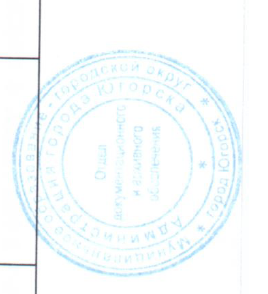 21 500,0107 500,021 181 637,5